IL SIGNORE DEL CIELO E DELLA TERRA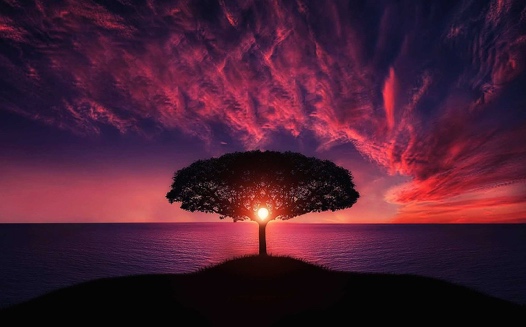 ADORAZIONE:Matteo 11:25; Giobbe 34:13; Salmo 84:1; Salmo 89:9; Atti 17:24CONFESSIONE:Luca 11:4; Matteo 24:35RINGRAZIAMENTO:Salmo 46:7Appunti personali:INTERCESSIONE:Salmo 80:15Appunti personali: 